Муниципальное бюджетное общеобразовательное учреждение  "Белоярская средняя общеобразовательная школа № 1"Верхнекетского района Томской областиПРИКАЗ 17.07.2018г.					          					№ 212 о/др.п. Белый ЯрОб итогах проведения открытого Фестиваля-конкурса детского творчества «Этнокультурный калейдоскоп Сибири»В соответствии с планом Открытых образовательных событий сети Центров этнокультурного образования Томской области на 2018 год ОГБУ «Региональный центр развития образования», плана работы Центра этнокультурного образования «Солнцеворот» МБОУ «Белоярская средняя общеобразовательная школа №1» на 2017-2018 учебный год 09 июня 2018 года  на базе МБОУ «Белоярская средняя общеобразовательная школа №1» было проведено межмуниципальное сетевое образовательное мероприятие - открытый Фестиваль-конкурс детского творчества «Этнокультурный калейдоскоп Сибири» (далее Фестиваль-конкурс). В проведении открытого Фестиваля-конкурса детского творчества «Этнокультурный калейдоскоп Сибири» приняли участие 282 обучающихся, 65 педагога из 15-ти общеобразовательных организаций и организаций дополнительного образования Колпашевского,  Верхнекетского, Томского районов и  г. Томска. Открытый Фестиваль-конкурс детского творчества «Этнокультурный калейдоскоп Сибири» проводился на 4 конкурсных  площадках: -Выставка детского творчества «Моя Родина – Сибирь, многолика и едина»;- Конкурс научно-исследовательских работ «Солнцеворот»;- Конкурс-концерт детского  творчества «Гуляй душа»;- Спортивные соревнования «Русская лапта» среди обучающихся 6-7 классов.В рамках Фестиваля-конкурса была организована работа мастер-классов: -« Оберег. Чтобы всё в доме было»;-« Национальные игры (немцев, поляков, эстонцев, литовцев)»;- «Праздников много не бывает (по мотивам праздника Ивана Купалы)»;-«Мини-музей «Коренные малочисленные народы Томской области Верхнекетского района»;-«Мини-музей женского костюма русских переселенцев Сибири «Девочка-девушка-женщина».В выставке детского творчества «Моя Родина – Сибирь, многолика и едина» участвовало 91 учащихся; в конкурсе научно-исследовательских работе «Солнцеворот» - 23; конкурс-концерт детского  творчества «Гуляй душа» - 148; спортивные соревнования «Русская лапта» среди обучающихся 6-7 классов – 20.По итогам  присуждено 68 призовых мест.п р и к а з ы в а ю:1. Утвердить итоги Открытого Фестиваля-конкурса детского творчества «Этнокультурный калейдоскоп Сибири» (Приложение №1).2.Утвердить список победителей и призёров Открытого Фестиваля-конкурса детского творчества «Этнокультурный калейдоскоп Сибири» и вручить Дипломы ОГБУ «Региональный центр развития образования», УО Администрации Верхнекетского района, МБОУ «Белоярская СОШ №1» (Приложение №2).3.Объявить благодарность:1) за качественную организацию и проведение межмуниципального сетевого образовательного события открытый Фестиваль-конкурс детского творчества «Этнокультурный калейдоскоп Сибири»:-Елисеевой Т.А., начальнику УО Администрации Верхнекетского района,-Филипповой Н.В., директору МБОУ «Белоярская  СОШ №1»,-Мурзиной Н.Б., руководителю Центра этнокультурного образования «Солнцеворот»   МБОУ «Белоярская  СОШ №1», - Лоскутовой М.В., учителю ИЗО МБОУ «Белоярская СОШ №1»,-Кротовой Н.А., руководителю ММЦ «Траектория» Первомайский р-он,-Щукиной Н.А., руководителю ММЦ  г.Колпашево,-Майковой О.Г., директору МАУ «Культура»;2) за качественную подготовку победителей и призеров межмуниципального сетевого образовательного события открытый Фестиваль-конкурс детского творчества «Этнокультурный калейдоскоп Сибири», учителям, указанным в итоговой таблице.3) за помощь в организации и проведениимежмуниципального сетевого образовательного события открытый Фестиваль-конкурс детского творчества «Этнокультурный калейдоскоп Сибири»: - Бугровой Л.А., лаборанту МБОУ «Белоярская СОШ №1», -Пановой С.С., учителю географии,- Сочневой О.А., учителю музыки,-Гридневой Л.А., заместителю директора по ВР,-Колпашниковой В.С., учителю начальных классов,- Унжаковой А.З., учителю иностранного языка, -Снигирёвой  Н.В., учителю русского языка и литературы,-Липатниковой Т.Л., учителю начальных классов,- Мосиной Л.А., педагогу-библиотекарю,- Посаженникову А.В., учителю физической культуры,- Евсеевой И.А., старшей пионервожатой,-Шабанову Ю.В., учителю технологии,-Домниной Г.О., учителю истории,-Пустоваловой Т.М., учителю начальных классов,-Козловой Т.В., учителю начальных классов,-Совриковой Е.Д., учителю начальных классов,-Федотовой А.Н., учителю физики,-Большаниной Е.А., учителю математики,-Унжаковой А.З., учителю английского языка,-Сиухиной С.В., учителю иностранного языка,-Монголиной В.А., учителю иностранного языка,-Досужевой Э.Б., учителю химии,-Шашковой Д.Ф., учителю русского языка и литературы,-Голубевой В.А., учителю обществознания,-Коркиной И.Ю., учителю начальных классов,-Сухаревой М.А., учителю начальных классов,-Чановой Л.С., учителю русского языка и литературы,-ЛапоВ.А., учителю начальных классов,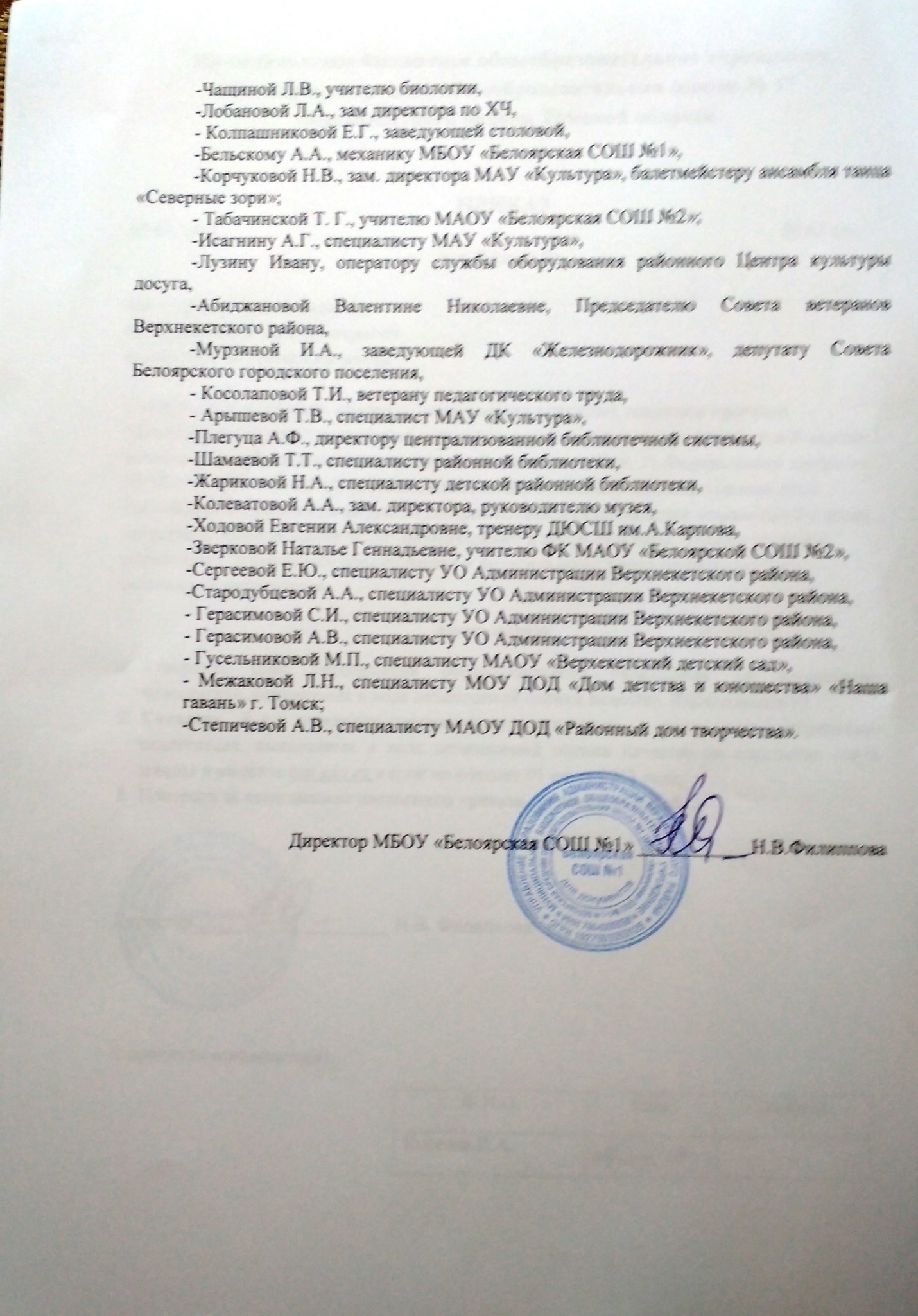 Приложение №1к приказу от 17.07.2018 №212о/д Итогимежмуниципального сетевого образовательного события открытый Фестиваль-конкурс детского творчества «Этнокультурный калейдоскоп Сибири»:Приложение №2к приказу от 17.07.2018 №212о/дВыставка детского творчества «Моя Родина – Сибирь, многолика и едина»Номинация «Сибирские россыпи».  Детский рисунок.Выставка детского творчества «Моя Родина – Сибирь, многолика и едина»Номинация «Народная кукла». Декоративно-прикладное творчество.Выставка детского творчества «Моя Родина – Сибирь, многолика и едина»Номинация «Кузовок». Декоративно-прикладное творчество.Конкурс научно-исследовательских работ «Солнцеворот»Конкурс-концерт детского  творчества «Гуляй душа»Номинация «Народный танец»Конкурс-концерт детского  творчества «Гуляй душа»Номинация «Народная песня»Конкурс-концерт детского  творчества «Гуляй душа»Номинация «Дефиле народного костюма.«Национальный костюм – модель вселенной»Конкурс-концерт детского  творчества «Гуляй душа»Номинация «Конкурс сказителей «Баян».Спортивные соревнования «Русская лапта» среди обучающихся 6-7 классовОУКол-во участников2018 годКол-во призовыхмест2018 годиз нихиз нихОУКол-во участников2018 годКол-во призовыхмест2018 годПобедители2018Призёры 2018МБОУ «СОШ №1» Верхнекетский район159331122МАОУ «СОШ №2» Верхнекетский район12523МОУ ДОД «Районный дом творчества» Верхнекетского района13514МАОУ ДОД  «Детская школа искусств» Верхнекетского района 19523МАОУ «СОШ №2» г.Колпашево2---МАОУ «СОШ №4» г.Колпашево32-2МБОУ «СОШ №5» г.Колпашево21312МАУ ДО «ДШИ» г.Колпашево14716Детский коллектив «Кыбамыла» Колпашевской районной общественной организации «Ассоциация коренных малочисленных народов Севера «Колта-Куп» Томской области51-1МБОУ Воронинская СОШ Томский район911-МБОУ «Ягоднинская СОШ»42-2МБОУ «Сайгинская СОШ» Верхнекетского района91-1МАОУ СОШ №28 г.Томск8413МОУ ДОД Дом детства и юношества «Наша гавань» г.Томск2211МАОУ ДО ДЮЦ «Синяя птица» г.Томск21-1Итого282722151Ф.И. обучающихсяВозрастООМаксимальное к-во балловНабранное кол-вобалловТип дипломаУчительМальцева Алёна9 летМАУ ДО «ДШИ» Верхнекетский район20ПобедительГоршунова Ирина ВладимировнаМонголина Алина9 летМАУ ДО «ДШИ» Верхнекетский район20ПобедительГоршунова Ирина ВладимировнаКравчук Анжела 11 летМАУ ДО «ДШИ» г.Колпашево19ПризёрСавина Татьяна МихайловнаСидихина МиланаМАУ ДО «ДШИ» Верхнекетский район19ПризёрГоршунова Ирина ВладимировнаЖелбунова Альбина 11 летМБОУ «Белоярская СОШ №1»2018ПризёрЛипатникова Татьяна ЛеонидовнаБуевич Алина11 летМАУ ДО «ДШИ» г.Колпашево2018ПризёрСавина Татьяна МихайловнаМулгачёва Анастасия 13 летМАУ ДО «ДШИ» г.Колпашево2020ПобедительСавина Татьяна МихайловнаФатьянова Анастасия 14 летМАУ ДО «ДШИ» Верхнекетский район2019ПризёрТрофимова Светлана ВладимировнаПлеханов Роман12 летМАУ ДО «ДШИ» г.Колпашево2019ПризёрШведко Светлана ВладимировнаПушкарёва Кристина12 летМАУ ДО «ДШИ» г.Колпашево2018ПризёрЛахно Наталья ФёдоровнаЕмельянов Стас12 летМАУ ДО «ДШИ» Верхнекетский район2018ПризёрГоршунова Ирина ВладимировнаНовицкая Елена17 летМБОУ «Ягоднинская СОШ» Верхнекетского района2018ПризёрРоманова Елена НиколаевнаФ.И. обучающихсяВозрастООМаксимальное к-во балловНабранное кол-вобалловТип дипломаУчительТрескулова Анастасия10 летМАОУ ДОД «Районный дом творчества» р.п. Белый Яр, Верхнекетский район2020ПобедительМинина Елена  ВикторовнаГорбатова Елизавета, Белова Варвара, Вологодская Илария10 летМАОУ СОШ №28 г.Томск2019ПризёрКоронская Альфия СайфутдиноваКривогузова Софья10 летМБОУ «Белоярская СОШ №1»2019ПризёрЛипатникова Татьяна ЛеонидовнаИванова Кира 7 летМАОУ ДОД «Районный дом творчества» р.п. Белый Яр, Верхнекетский район2018ПризёрМинина Елена  ВикторовнаЧуарова Анастасия10 летМАОУ ДО ДЮЦ «Синяя птица» г.Томск2018ПризёрБуркина Анна НиколаевнаКопылова Валентина13 летМБОУ «Белоярская СОШ №1»2020ПобедительКилина Марина СемёновнаКимсанова Любовь12 летМАОУ ДОД «Районный дом творчества» р.п. Белый Яр, Верхнекетский район19ПризёрМинина Елена  ВикторовнаФ.И. обучающихсяВозрастООМаксимальное к-во балловНабранное кол-вобалловТип дипломаУчительСитников Иван, Пискунов Владислав9-10 летМБОУ «Белоярская СОШ №1»2020ПобедительКозлова Татьяна ВладимировнаШабанов Юрий ВасильевичГрабор Анастасия10 летМАОУ ДОД «Районный дом творчества» р.п. Белый Яр, Верхнекетский район2019ПризёрКопылова Надежда ЮрьевнаГрабор Алёна9 летМАОУ ДОД «Районный дом творчества» р.п. Белый Яр, Верхнекетский район2018ПризёрКопылова Надежда ЮрьевнаБашкова Мария, Бородина Татьяна, Панова Екатерина, Слепцова Дана12-13 летМБОУ «Белоярская СОШ №1», Верхнекетский район2020Победитель Кочурина Ирина сергеевнаШабунин Кирилл12 летМБОУ «Белоярская СОШ №1», Верхнекетский район2019ПризёрШабанов Юрий ВасильевичПанова Светлана12 летМАУ ДО «ДШИ» Верхнекетский район2019ПризёрГоршунова Ирина ВладимировнаБакин Алексей14 летМАУ ДО «ДШИ» Верхнекетский район2018ПризёрТрофимова Светлана ВладимировнаБабий Сергей12 летМБОУ «Белоярская СОШ №1», Верхнекетский район2018ПризёрШабанов Юрий ВасильевичБугрова Ксения13 летМБОУ «Белоярская СОШ №1», Верхнекетский район2018ПризёрЛоскутова Майя ВасильевнаНасонова Алёна 15 летМБОУ «СОШ №5» г.Колпашево2020ПобедительИванникова Екатерина АнатольевнаКоновалова Марьяна14 летМБОУ «СОШ №5» г.Колпашево2019ПризёрИванникова Екатерина АнатольевнаФ.И. обучающихсяКлассООМаксимальное к-во балловНабранное кол-вобалловТип дипломаУчительМонголина Алина3МБОУ «Белоярская СОШ №1»5655,3ПобедительТаркина Татьяна ИвановнаСмагина Елизавета3МБОУ «Белоярская СОШ №1»5655ПризёрТаркина Татьяна ИвановнаПавлова Диана2МАОУ «СОШ №28» г.Томск5648ПризёрПавлова Ирина АлексеевнаГасымова Амина4МАОУ «Белоярская СОШ №2»5642,3ПризёрЛыхина Вера МихайловнаСавина Виктория, Гааг Ксения2МАОУ «СОШ №28» г.Томск5643, 6ПризёрЗемская Елена АлександровнаКрапивец Татьяна8МОУ ДОД «Дом детства и юношества» «Наша гавань» г. Томск56Победитель Межакова Лариса НиколаевнаБачинский Михаил6МБОУ «Белоярская СОШ №1»5656Победитель Домнина Галина ОлеговнаШабанов Юрий ВасильевичДиунова НатальяМБОУ «Белоярская СОШ №1»5656Победитель Домнина Галина ОлеговнаШабанов Юрий ВасильевичТопаева Ксения, Титова Анна7МАОУ «СОШ №4» г.Колпашево5647ПризёрВахрушева Татьяна ЕвгеньевнаЕжова Вера8МОУ ДОД «Дом детства и юношества» «Наша гавань» г. Томск5650ПризёрМежакова Лариса НиколаевнаАболдин Павел6МАОУ «СОШ №4» г.Колпашево5640ПризёрВахрушева Татьяна ЕвгеньевнаЖарикова Софья, Краева Евгения 7МБОУ «Белоярская СОШ №1»5640ПризёрДомнина Галина ОлеговнаАбанеев Ринат8МБОУ «Ягоднинская СОШ» Верхнекетский район5640ПризёрРоманова Елена НиколаевнаФ.И. обучающихсяКлассООМаксимальное к-во балловНабранное кол-вобалловТип дипломаУчительКоллектив «Экзерсиз»6-8МБОУ «Воронинская СОШ» Томский район2525ПобедительШальнова Елена ЮрьевнаСмагина Елизавета3МБОУ «Белоярская СОШ №1» Верхнекетский район2524ПризёрНасонова Анна ИгоревнаДетский коллектив «Кыбамыла»1-4Колпашевская районная общественная организация «Ассоциация коренных малочисленных народов Севера «Колта-Куп» Томской области2523ПризёрИженбина Наталья ПлатоновнаРодикова Арина, Филимонова Полина7МБОУ «Белоярская СОШ №1» Верхнекетский район2523ПризёрСочнева Ольга АлексеевнаТворческий коллектив 9А класса9МБОУ «Белоярская СОШ №1»Верхнекетский район2523ПризёрГриднева Людмила АнатольевнаФ.И. обучающихсяКлассООМаксимальное к-во балловНабранное кол-вобалловТип дипломаУчительЕршова Вероника1МАОУ «СОШ №28» г.Томск2525ПобедительЗемская Елена АлександровнаСмагина Елизавета, Попкова Вероника 3МБОУ «Белоярская СОШ №1»Верхнекетский район2524ПризёрСочнева Ольга АлексеевнаХор студии детского творчества «Жаворонки»2-3МБОУ «Белоярская СОШ №1»Верхнекетский район2523ПризёрСочнева Ольга АлексеевнаБабичева Софья9МБОУ «Белоярская СОШ №1»Верхнекетский район2524ПризёрСочнева Ольга АлексеевнаФ.И. обучающихсяКлассООМаксимальное к-во балловНабранное кол-вобалловТип дипломаУчительРодикова Арина, Филимонова Полина7МБОУ «Белоярская СОШ №1» Верхнекетский район2020ПобедительСочнева Ольга АлексеевнаДенисенко Елизавета, Жукова Алина, Петрова Елена4МБОУ «Белоярская СОШ №1» Верхнекетский район2019ПризёрЛипатникова Татьяна ЛеонидовнаСтудия детского творчества «Жаворонки» 2-3МБОУ «Белоярская СОШ №1» Верхнекетский район2018ПризёрСочнева Ольга АлексеевнаФ.И. обучающихсяКлассООМаксимальное к-во балловНабранное кол-вобалловТип дипломаУчительПопкова Вероника3МБОУ «Белоярская СОШ №1» Верхнекетский район2525ПобедительТаркинаТатьяна ИвановнаГасымова Амина, Марченко Полина4МАОУ «Белоярская СОШ №2» Верхнекетский район2525ПобедительМуравьёва Галина ФёдоровнаХохлова Диана3МБОУ «Белоярская СОШ №1» Верхнекетский район2524ПризёрТаркинаТатьяна ИвановнаЖуравлёв Матвей2МБОУ «Белоярская СОШ №1» Верхнекетский район2524ПризёрСухарева Марина АлександровнаКартавых Никита, Городилов Михаил, Казаков Илья4МАОУ «Белоярская СОШ №2» Верхнекетский район2524ПризёрМуравьёва Галина ФёдоровнаТеатр куклы и актёра «Шкатулка сказок»2-6МБОУ «Сайгинская СОШ» Верхнекетский район2524ПризёрМинина Маргарита Ивановна, Рогожникова Надежда ФёдоровнаГрецкий Роман2МБОУ «Белоярская СОШ №1» Верхнекетский район2522ПризёрСухарева Марина АлександровнаЖаглин Матвей1МБОУ «Белоярская СОШ №1» Верхнекетский район2522ПризёрАлексенко Татьяна ИвановнаБугрова Екатерина2МБОУ «Белоярская СОШ №1» Верхнекетский район2522ПризёрДесятскова Любовь АнатольевнаНиконова ДарьяМАОУ «Белоярская СОШ №2» Верхнекетский район2525ПобедительМуравьёва Галина ФёдоровнаГрязнова Екатерина5МБОУ «Белоярская СОШ №1» Верхнекетский район2525ПобедительМурзина Наталья БорисовнаМингалеева Дарья7МБОУ «Белоярская СОШ №1» Верхнекетский район2525ПобедительМурзина Наталья БорисовнаКорпашникова Снежана7МБОУ «Белоярская СОШ №1» Верхнекетский район2523ПризёрГриднева Людмила АнатольевнаФ.И. обучающихсяКлассООМаксимальное к-во балловНабранное кол-вобалловТип дипломаУчительКоманда Белые ястребы» МБОУ «Белоярская СОШ №1» Верхнекетского района7МБОУ «Белоярская СОШ №1» Верхнекетский район2020ПобедительПосаженниковАлександр ВладимировичКоманда Белые ястребы-2» МБОУ «Белоярская СОШ №1» Верхнекетского района7МБОУ «Белоярская СОШ №1» Верхнекетский район2019ПризёрЗаев Дмитрий АлександровичКоманда МАОУ «Белоярская СОШ №2» Верхнекетского района6-7МБОУ «Белоярская СОШ №2» Верхнекетский район2018ПризёрСергеев Сергей ГеннадьевичКоманда «Пятёрочка» МАОУ «СОШ №5» г.Колпашево 7МАОУ «СОШ №5» г.Колпашево18ПризёрКудрина Елена Александровна